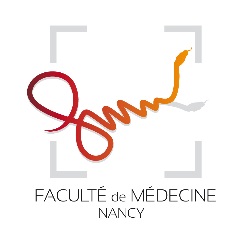 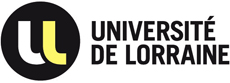 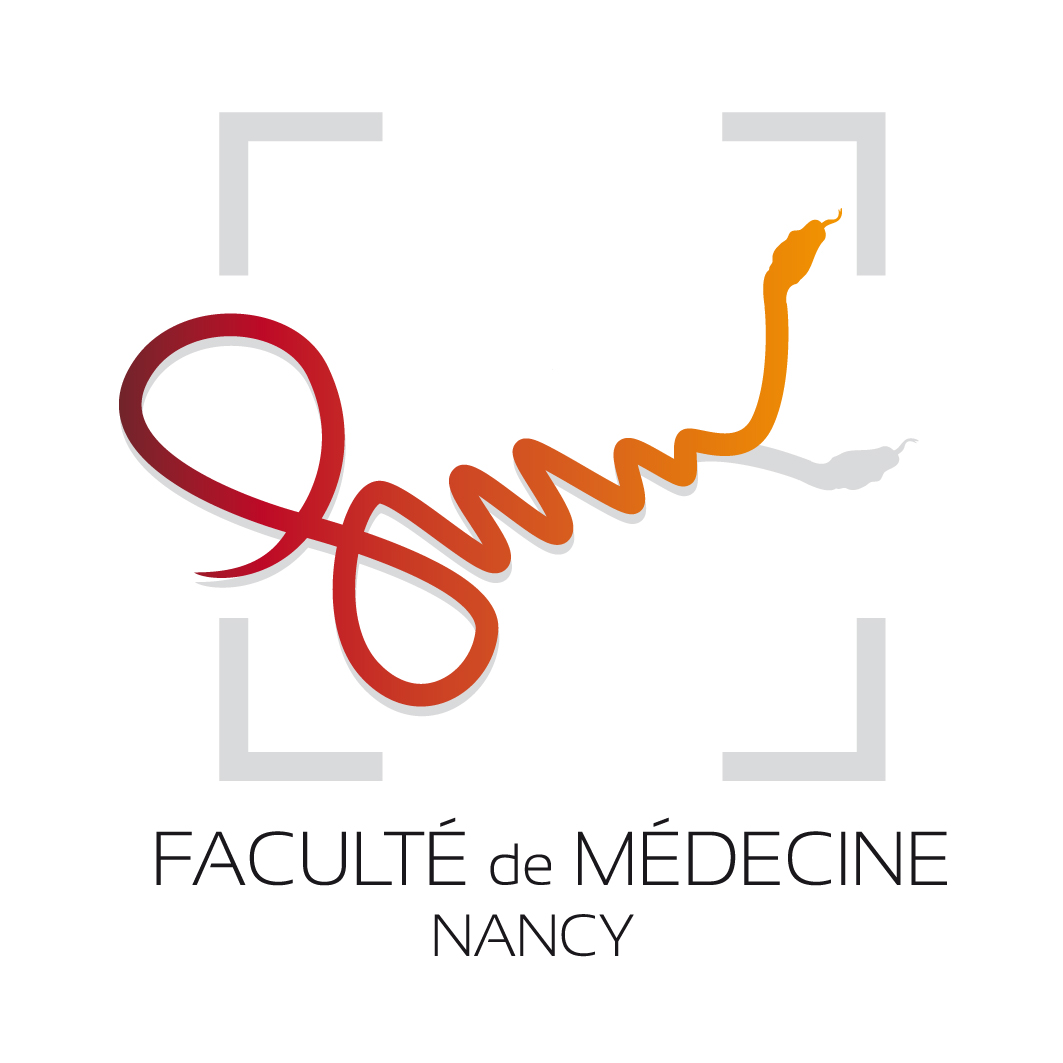 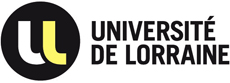 DOCUMENT D’ADHÉSIONÀ LA CHARTE ÉTHIQUE ET DÉONTOLOGIQUE DES FACULTÉS DE MÉDECINE ET D’ODONTOLOGIEJe, soussigné(e) ………………………………………………………………………………..déclare avoir pris connaissance et adhérer à la charte éthique et déontologique.Fait le …………………………………………..Signature du candidat à l’agrémentDocument à retourner par voie électronique à laurence.gouret@univ-lorraine.fr